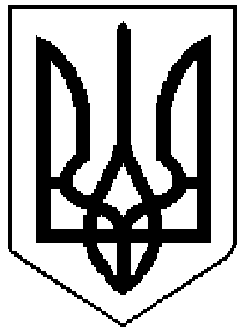 СЕМЕНІВСЬКА РАЙОННА РАДАПОЛТАВСЬКОЇ ОБЛАСТІРІШЕННЯ(двадцять перша сесія сьомого скликання)02.03.2018 Про затвердження акту приймання-передачі об’єктів нерухомого та рухомого майна Семенівського міжшкільного навчально-виробничого комбінатуКеруючись статтею 43 Закону України « Про місцеве самоврядування в Україні», відповідно до Закону України «Про передачу об’єктів права державної та комунальної власності»,  на виконання рішення двадцятої позачергової сесії районної ради сьомого скликання від 22.12.2017  року «Про передачу Семенівського міжшкільного навчально-виробничого комбінату» та враховуючи рекомендації постійної  комісій районної ради з питань економічного розвитку та управління комунальим майном,районна рада вирішила:Затвердити акт приймання-передачі об’єктів нерухомого та рухомого майна Семенівського міжшкільного навчально-виробничого комбінату, що передається із спільної власності територіальних громад сіл, селища Семенівського району в особі Семенівської районної ради з балансу відділу освіти, молоді та спорту Семеніської  райдержадміністрації у комунальну власність Семенівської об’єднаної територіальної громади в особі Семенівської селищної ради (додається).Голова районної ради                  		                                                     В.Юрченко                                                                                                ЗАТВЕРДЖЕНО:                                                                                 рішенням двадцять першої                                                                                  сесії районної ради сьомогоскликання від  02.03.2018 р.АКТприймання-передачі об’єктів нерухомого та рухомого майна Семенівського міжшкільного навчально-виробничого комбінату       Комісія створена відповідно до рішення двадцятої позачергової сесії районної ради сьомого скликання від 22.12.2017 року «Про передачу Семенівського міжшкільного навчально-виробничого комбінату», наказу начальника відділу управління майном  Семенівської районної ради № 01-01/16 від 28.12.2017 р. «Про створення комісії з приймання-передачі об’єктів нерухомого та рухомого майна»  у складі:Голова комісії:        Сербин Володимир Миколайович, заступник голови Семенівської районної ради; Члени комісії:Романенко Володимир Іванович, начальник відділу управління майном Семенівської районної ради;Оніпко Алла Михайлівна, заступник селищного голови з соціальних та гуманітарних питань (за згодою);Зайченко Микола Вікторович, начальник юридичного відділу Семенівської селищної ради (за згодою);Переверзєв Володимир Вікторович, інженер-механік відділу освіти, сім’ї, молоді та спорту Семенівської селищної ради (за згодою);Колодій Анна Володимирівна, головний бухгалтер відділу освіти, сім’ї, молоді та спорту Семенівської селищної ради (за згодою);Даценко Ганна Іванівна, бухгалтер ІІ категорії відділу освіти, сім’ї, молоді та спорту Семенівської селищної ради (за згодою);Смик Наталія Олександрівна, бухгалтер централізованої бухгалтерії відділу освіти, молоді та спорту Семенівської районної державної адміністрації (за згодою);Сізьоненко Геннадій Валентинович, директор Семенівського МНВК, член комісії (за згодою);        10 січня 2018 року комісія провела приймання-передачу об’єктів нерухомого та рухомого майна Семенівського міжшкільного навчально-виробничого комбінату, що є спільною власністю територіальних громад сіл,селища Семенівського району, в особі Семенівської районної ради і передається у комунальну власність Семенівської об’єднаної територіальної громади в особі Семенівської селищної ради.       Керуючись ст..7 Закону України «Про передачу майна, об’єктів права державної та комунальної власності», рішенням двадцятої позачергової  сесії районної ради сьомого скликання від 22.12.2017 року «Про передачу Семенівського навчально-виробничого комбінату» та враховуючи пропозиції комісії, Семенівська районна рада передає із спільної власності територіальних громад сіл, селища Семенівського району об’єкти нерухомого та рухомого майна Семенівського міжшкільного навчально-виробничого комбінату з балансу відділу освіти, молоді та спорту Семенівської районної державної адміністрації, а Семенівська об’єднана територіальна громада в особі Семенівської селищної ради приймає у комунальну власність об’єкти нерухомого та рухомого майна Семенівського міжшкільного навчально-виробничого комбінату, до складу якого входять:Об’єкти нерухомого майна Семенівського міжшкільного навчально-виробничого комбінатуОб’єкти рухомого майна Семенівського міжшкільного навчально-виробничого комбінатуДо акту приймання-передачі додається:Технічний паспорт;Витяг з Державного реєстру речових прав на нерухоме майно;Свідоцтво про право власності на нерухоме майно.Цей акт  складено у 3-х примірниках на трьох (трьох) аркушах, що мають однакову юридичну силу:   1-й     Семенівській районній раді,   2- й    Семенівській селищній раді,   3-й  Відділу освіти, молоді та спорту Семенівської районної державної адміністрації.  Голова комісії     Сербин Володимир Миколайович             _____________________________            Члени комісії Романенко Володимир Іванович                ____________________________Оніпко Алла Михайлівна        	                    ____________________________Зайченко Микола Вікторович                     ___________________________Переверзєв Володимир Вікторович	           ____________________________Колодій Анна Володимирівна                     ___________________________Даценко Ганна Іванівна                              ____________________________Смик Наталія Олександрівна                    _____________________________Сізьоненко Геннадій Валентинович           ____________________________       № п/пНазва об’єктаРік Інвентарний №К-стьБалансова вартість грн.Нарахований знос грн.Залишкова вартість грн.1.Приміщення школи1960103101191975329753202.Майстерня 1031012019853985303.Гараж1031012115616561604.Гараж10310124197697605.Гараж1031012512604260406.Гараж профнастил2012103102281225185629168897.Газова теплогенераторна2000103101261289802318457968.Огорожа профнастил201210330227117936448413452ВСЬОГО:ВСЬОГО:18601514987836137№ з/пНайменуванняДерж. №Рік випускуБалансова вартістьПримітка№ з/пНайменуванняДерж. №Рік випускуБалансова вартістьПримітка1.Седан - В ВАЗ2107ВІ5686АА200424840Технічно справний2. Седан - В ВАЗ2107ВІ5685АА200423067Технічно справний3.Седан – В ВАЗ2107ВІ4063СА200523067Технічно справний4.Бортовий -С1 ГАЗ52045870 ПОР19872392Технічно справний5.Бортовий-С1 ГАЗ52040813ПОО19863611Технічно несправний6.Бортовий-С1 ГАЗ5204ВІ3566ВК19874368Технічно справний7.Самоскид-С САЗ3507162076ПОТ19898211Технічно справний8.Бортовий-С ГАЗ5327ВІ6782ВК19891989Технічно справний9.Мотоцикл-А ММВЗ3112ВІ32936АА1990819Технічно справний10.Рубальна машина RM 800.5/2 з причіпним пристроємІнв. номер104809712013Залишкова вартість25375Технічно справна